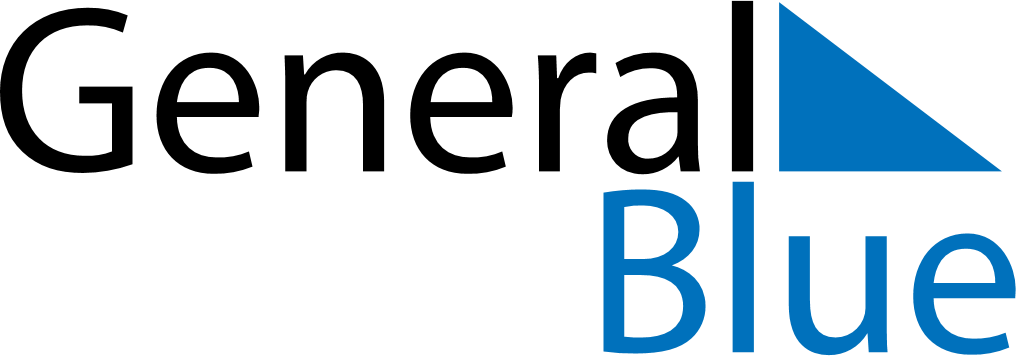 August 2024August 2024August 2024August 2024August 2024August 2024Dingqing, Tibet, ChinaDingqing, Tibet, ChinaDingqing, Tibet, ChinaDingqing, Tibet, ChinaDingqing, Tibet, ChinaDingqing, Tibet, ChinaSunday Monday Tuesday Wednesday Thursday Friday Saturday 1 2 3 Sunrise: 6:54 AM Sunset: 8:33 PM Daylight: 13 hours and 39 minutes. Sunrise: 6:54 AM Sunset: 8:33 PM Daylight: 13 hours and 38 minutes. Sunrise: 6:55 AM Sunset: 8:32 PM Daylight: 13 hours and 36 minutes. 4 5 6 7 8 9 10 Sunrise: 6:56 AM Sunset: 8:31 PM Daylight: 13 hours and 35 minutes. Sunrise: 6:56 AM Sunset: 8:30 PM Daylight: 13 hours and 33 minutes. Sunrise: 6:57 AM Sunset: 8:29 PM Daylight: 13 hours and 32 minutes. Sunrise: 6:58 AM Sunset: 8:28 PM Daylight: 13 hours and 30 minutes. Sunrise: 6:58 AM Sunset: 8:27 PM Daylight: 13 hours and 29 minutes. Sunrise: 6:59 AM Sunset: 8:27 PM Daylight: 13 hours and 27 minutes. Sunrise: 6:59 AM Sunset: 8:26 PM Daylight: 13 hours and 26 minutes. 11 12 13 14 15 16 17 Sunrise: 7:00 AM Sunset: 8:25 PM Daylight: 13 hours and 24 minutes. Sunrise: 7:01 AM Sunset: 8:24 PM Daylight: 13 hours and 22 minutes. Sunrise: 7:01 AM Sunset: 8:23 PM Daylight: 13 hours and 21 minutes. Sunrise: 7:02 AM Sunset: 8:22 PM Daylight: 13 hours and 19 minutes. Sunrise: 7:03 AM Sunset: 8:21 PM Daylight: 13 hours and 17 minutes. Sunrise: 7:03 AM Sunset: 8:20 PM Daylight: 13 hours and 16 minutes. Sunrise: 7:04 AM Sunset: 8:19 PM Daylight: 13 hours and 14 minutes. 18 19 20 21 22 23 24 Sunrise: 7:05 AM Sunset: 8:18 PM Daylight: 13 hours and 12 minutes. Sunrise: 7:05 AM Sunset: 8:16 PM Daylight: 13 hours and 11 minutes. Sunrise: 7:06 AM Sunset: 8:15 PM Daylight: 13 hours and 9 minutes. Sunrise: 7:06 AM Sunset: 8:14 PM Daylight: 13 hours and 7 minutes. Sunrise: 7:07 AM Sunset: 8:13 PM Daylight: 13 hours and 6 minutes. Sunrise: 7:08 AM Sunset: 8:12 PM Daylight: 13 hours and 4 minutes. Sunrise: 7:08 AM Sunset: 8:11 PM Daylight: 13 hours and 2 minutes. 25 26 27 28 29 30 31 Sunrise: 7:09 AM Sunset: 8:10 PM Daylight: 13 hours and 0 minutes. Sunrise: 7:09 AM Sunset: 8:09 PM Daylight: 12 hours and 59 minutes. Sunrise: 7:10 AM Sunset: 8:07 PM Daylight: 12 hours and 57 minutes. Sunrise: 7:11 AM Sunset: 8:06 PM Daylight: 12 hours and 55 minutes. Sunrise: 7:11 AM Sunset: 8:05 PM Daylight: 12 hours and 53 minutes. Sunrise: 7:12 AM Sunset: 8:04 PM Daylight: 12 hours and 51 minutes. Sunrise: 7:12 AM Sunset: 8:03 PM Daylight: 12 hours and 50 minutes. 